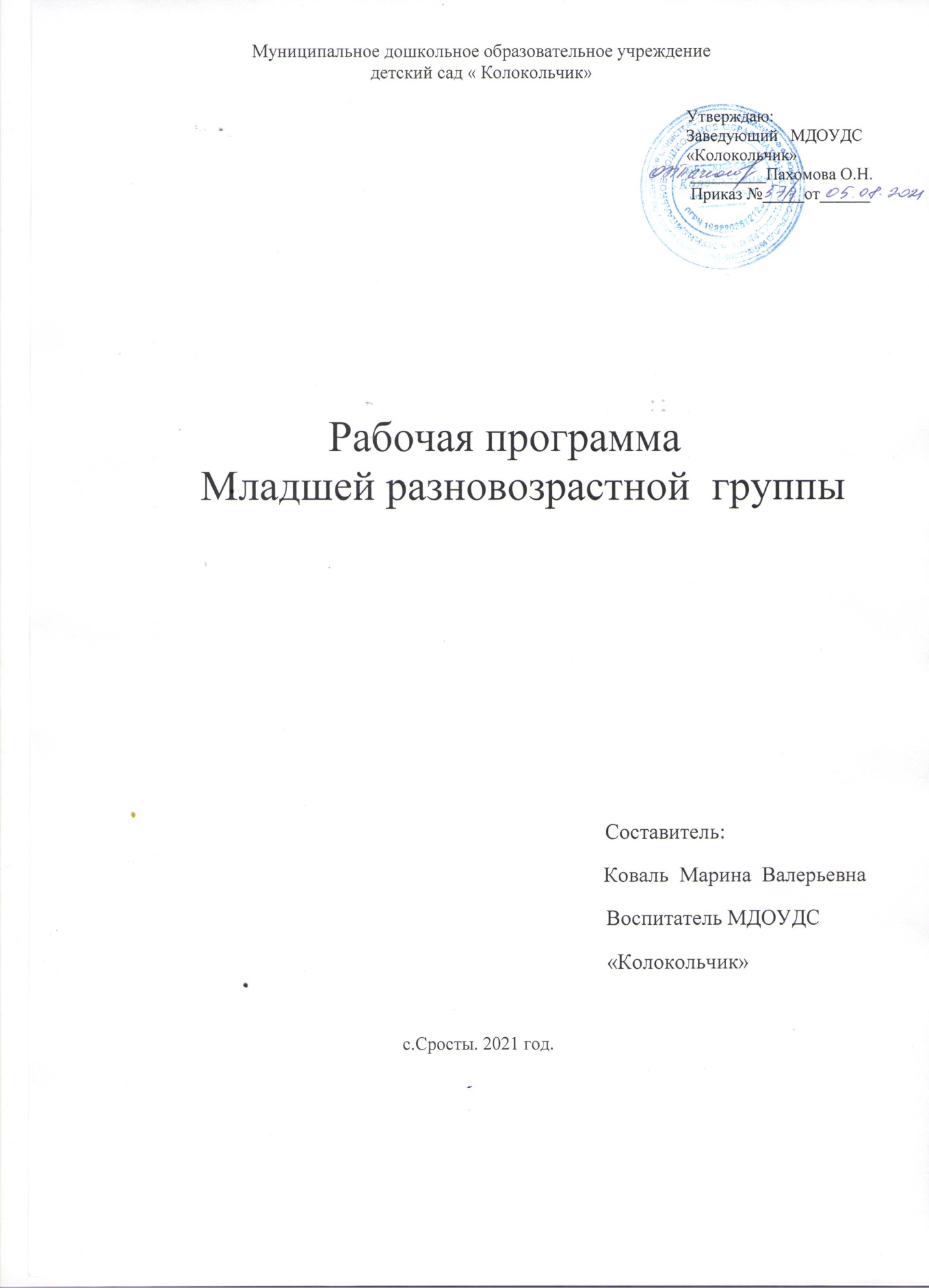 1.ЦЕЛЕВОЙ РАЗДЕЛ1.1Пояснительная запискаРабочая программа является частью образовательной программы ДОУ «Берёзка» и разработана на основе:- Федерального закона от 29.12.2012 года № 273 ФЗ «Об образовании в Российской Федерации»;-федеральным государственным образовательным стандартом дошкольного образования (далее ФГОС), утвержденным приказом Министерства образования и науки России от 17.10.2013г. №1155 «Об утверждении федерального государственного образовательного стандарта дошкольного образования»;- Конвенции о правах ребенка; - образовательной программы ДОУ;-общеобразовательной программы дошкольного образования «От рождения до школы» под редакцией Н.Е.Вераксы, Т.С.Комаровой, М.А.Васильевой, 2014г.-Рабочая программа   «Использование пальчиковых игр для развития речи и мелкой моторики  у детей младшего дошкольного возраста». Составитель Коваль М.В.-Рабочая программа ««Устное народное творчество,как средство формирования речевой активности детей 3-4 лет». Составитель Стенькина Н.В.В программе на первый план выдвигается развивающая функция образования, обеспечивающая становление личности ребенка и ориентирующая педагога на его индивидуальные особенности, что соответствует современным научным концепциям дошкольного образования.1.1.1.Цели и задачи реализации программыЦель- создание благоприятных условий для полноценного проживания ребенком дошкольного детства, формирование основ базовой культуры личности, всестороннее развитие психических и физических качеств в соответствии с возрастными и индивидуальными особенностями, обеспечение безопасности жизнедеятельности дошкольника.Задачи:-забота о здоровье, эмоциональном благополучии и своевременном всестороннем развитии каждого ребенка;-максимальное использование разнообразных видов детской деятельности;-творческая организация воспитательно-образовательного процесса;-вариативность использования образовательного материала;-уважительное отношение к результатам детского творчества;-единство подходов к воспитанию детей в условиях ДОУ и семьи;1.1.2.Возрастные и индивидуальные особенности детейМладшая группа (от 3 до 4 лет)В возрасте 3-4 лет ребенок постепенно выходит за пределы семейного круга. Его общение становится внеситуативным. Игра становится ведущим видом деятельности.  Основным содержание игры  являются действия с игрушками и предметами-заместителями.Продолжительность игры небольшая. Младшие дошкольники ограничиваются игрой с одной-двумя ролями и простыми, неразвернутыми сюжетами. Игры с правилами в этом возрасте только начинают формироваться.Изобразительная деятельность ребенка зависит от его представлений о предмете. В этом возрасте они только начинают формироваться. Графические образы бедны. Дети уже могут использовать цвет.Большое значение для развития мелкой моторики имеет лепка. Дети способны под руководством взрослого вылепить простые предметы. В этом возрасте детям доступны простейшие виды аппликации. К концу младшего дошкольного возраста дети могут воспринимать до 5 и более форм предметов и до 7 и более цветов, различать предметы по величине, ориентироваться в пространстве группы и в помещении ДОУ. Развиваются память и внимание. По просьбе взрослого дети могут запомнить 3-4 слова и 5-6 названий предметов. К концу младшего возраста они способны запомнить значительные отрывки из любимых произведений.Дошкольники способны установить некоторые скрытые связи и отношения между предметами. Начинает развиваться воображение, которое проявляется в играх.Взаимодействие детей ярко проявляется в игровой деятельности. Они скорее играют рядом, чем активно вступают во взаимодействие. Положение ребенка в группе сверстников во многом определяется мнением воспитателя. Начинает развиваться самооценка. Продолжает развиваться также их половая идентификация, что проявляется в характере выбираемых игрушек и сюжетов.       У ребенка развита крупная моторика, он стремится осваивать различные виды движений (бег, лазанье, перешагивание и пр.). С интересом участвует в подвижных играх с простым содержанием, несложными движениями.II.Содержательный раздел2.1.1.  Образовательная деятельностьСодержание Программы обеспечивает развитие личности, мотивации и способностей детей в различных видах деятельности и охватывает следующие структурные единицы, представляющие определенные направления развития и образования детей (далее - образовательные области):- социально-коммуникативное развитие;- познавательное развитие;- речевое развитие;- художественно-эстетическое развитие;-физическое развитие.2.1. Образовательная область «Социально-коммуникативное развитие»Социально-коммуникативное развитие направлено на усвоение норм и ценностей, принятых в обществе, включая моральные и нравственные   ценности; развитие общения и взаимодействия ребенка со взрослыми и сверстниками; становление самостоятельности, целенаправленности и само регуляции собственных действий; развитие социального и эмоционального интеллекта, эмоциональной отзывчивости, сопереживания, формирование готовности к совместной деятельности со сверстниками, формирование уважительного отношения и чувства принадлежности к своей семье и к сообществу детей и взрослых в Организации; формирование позитивных установок к различным видам труда и творчества; формирование основ безопасного поведения в быту, социуме, природе.2.1.2.Образовательная область «Познавательное развитие».Познавательное развитие предполагает развитие интересов детей, любознательности и познавательной мотивации; формирование познавательных действий, становление сознания; развитие воображения и творческой активности; формирование первичных представлений о себе, других людях. Объектах окружающего мира, о свойствах и отношениях объектов окружающего мира (форме, цвете, размере, материале, звучании, ритме, темпе, количестве, числе, части и целом, пространстве и времени, движении и покое, причинах и следствиях и др.) О малой родине и Отечестве, представлений о социокультурных ценностях нашего народа, об отечественных традициях и праздниках. О планете Земля как общем доме людей, об особенностях ее природы, многообразии стран и народов мира.2.1.3. Образовательная область «Речевое развитие».Речевое развитие включает владение речью как средством общения и культуры; обогащение активного словаря. Развитие связной, грамматически правильной диалогической и монологической речи; развитие речевого творчества; развитие звуковой и интонационной культуры речи, фонематического слуха; знакомство с книжной культурой, детской литературой, понимание на слух текстов различных жанров детской литературы; формирование звуковой аналитико-синтетической активности как предпосылки обучения грамоте.2.1.4. Образовательная область «Художественно – эстетическое развитие».Художественно-эстетическое развитие предполагает развитие предпосылок ценностно-смыслового восприятия и понимания произведений искусства (словесного, музыкального, изобразительного), мира природы; становление эстетического отношения к окружающему миру; формирование элементарных представлений о видах искусства; восприятие музыки, художественной литературы, фольклора; стимулирование сопереживания персонажам художественных произведений; реализацию самостоятельной творческой деятельности детей (изобразительной, конструктивно-модельной, музыкальной и др.).2.1.5. Образовательная область «Физическое развитие».Физическое развитие включает приобретение опыта в следующих видах деятельности детей: двигательной, в том числе связанной с выполнением упражнений, направленных на развитие таких физических качеств, как координация и гибкость; способствующих правильному формированию опорно-двигательной системы организма. Развитию равновесия, координации движения, крупной и мелкой моторики обеих рук, а также с правильным, не наносящим ущерба организму, выполнением основных движений (ходьба, бег, мягкие прыжки, повороты в обе стороны), формирование начальных представлений о некоторых видах спорта, овладение подвижными играми с простыми правилами; становление целенаправленности и само регуляции в двигательной сфере; становление ценностей здорового образа жизни, овладение его элементарными нормами и правилами (в питании, двигательном режиме, закаливании, при формировании полезных привычек и др.).2.2. Формы, методы и средства реализации программы.Для реализации Программы используются  разнообразные  приёмы  и  методы:-  словесные: беседа, объяснение. Познавательный рассказ, художественное слово. Педагогическая драматизация, объяснение, пояснение;                                                                                                                -  наглядные  - картины, схемы, образцы, рисунки;					-  метод наблюдения - экскурсии, прогулки,  наблюдения,  рассматривание.  Показ образца,	 показ способов выполнения и др.;                                                                                                                                       -  игровые - дидактические,  развивающие,  подвижные.-  метод проблемного обучения  - самостоятельный поиск решения на поставленное задание;   - практические – упражнения  и др.;- эмоциональный настрой – использование музыкальных произведений.2.3.Способы и  направления поддержки детской инициативы.Объектом при оценивании качества образовательного процесса являются условия, созданные для реализации образовательной Программы, и степень их соответствия требованиям Стандарта. Условия реализации Программы обеспечивают полноценное развитие личности детей во всех основных образовательных областях, а именно: в сферах социально–коммуникативного, познавательного, речевого, художественно-эстетического и физического развития личности детей на фоне их эмоционального благополучия и положительного отношения к миру, к себе и к другим людям. Выполнение требований к условиям реализации Программы обеспечивает создание социальной ситуации развития для участников образовательных отношений, включая создание образовательной среды. 1) гарантирует охрану и укрепление физического и психического здоровья детей;2) обеспечивает эмоциональное благополучие детей;3) способствует профессиональному развитию педагогических работников;4) создает условия для развивающего вариативного дошкольного образования;5) обеспечивает открытость дошкольного образования;6) создает условия для участия родителей (законных представителей) в образовательной деятельности. Развивающая предметно-пространственная среда обеспечивает максимальную реализацию образовательного потенциала пространства и материалов, оборудования и инвентаря для развития детей дошкольного возраста в соответствии с особенностями каждого возрастного этапа, охраны и укрепления их здоровья, учёта особенностей и коррекции недостатков их развития.Предметно-развивающая среда в первой младшей группе содержательно насыщенна, трансформируема, полифункциональная, вариативна, доступна и безопасна. 2.6. Взаимодействие с семьями воспитанниковВажнейшим условием обеспечения целостного развития личности ребенка является развитие конструктивного взаимодействия с семьей. Ведущая цель — создание необходимых условий для формирования ответственных взаимоотношений с семьями воспитанников и развитиякомпетентности родителей (способности разрешать разные типы социально педагогических ситуаций, связанных с воспитанием ребенка); обеспечение права родителей на уважение и понимание, на участие в жизни детского сада. Родителям и воспитателям необходимо преодолеть субординацию, монологизм в отношениях друг с другом, отказаться от привычки критиковать друг друга, научиться видеть друг в друге не средство решения своих проблем, а полноправных партнеров, сотрудников. Основные задачи взаимодействия детского сада с семьей: -  изучение отношения педагогов и родителей к различным вопросам воспитания, обучения, развития детей, условий организации разнообразной деятельности в детском саду и семье; -  знакомство педагогов и родителей с лучшим опытом воспитания в детском саду и семье, а также с трудностями, возникающими в семейном и общественном воспитании дошкольников; - информирование друг друга об актуальных задачах воспитания и обучения детей и о возможностях детского сада и семьи в решении данных задач; - создание в детском саду условий для разнообразного по содержанию и формам сотрудничества, способствующего развитию конструктивного взаимодействия педагогов и родителей с детьми; - привлечение семей воспитанников к участию в совместных с педагогами мероприятиях, организуемых в районе (городе, области); - поощрение родителей за внимательное отношение к разнообразным стремлениям и потребностям ребенка, создание необходимых условий для их удовлетворения в семье.3.ОРГАНИЗАЦИОННЫЙ РАЗДЕЛ3.1.Режим дняПРИМЕРНЫЙ РЕЖИМ ДНЯ В ГРУППЕ « Пчёлки» (ОТ 2,5 ДО 4 ЛЕТ)3.2.Расписание непосредственной образовательной деятельности3.4.УСЛОВИЯ РЕАЛИЗАЦИИ ПРОГРАММЫ3.4.1.Особенности предметно-пространственной средыРазвивающая предметно-пространственная среда должна быть насыщенной, пригодной для совместной деятельности взрослого и ребенка и самостоятельной деятельности детей, отвечающей потребностям детского возраста.В младшей группе в основе замысла детской игры лежит предмет, поэтому взрослый каждый раз должен обновлять игровую среду, чтобы пробудить у малышей любопытство, познавательный интерес. В групповой комнате необходимо создать условия для самостоятельной двигательной активности детей.Пространство группы следует организовать в виде хорошо разграниченных зон, оснащенных большим количеством развивающих материалов. Все предметы должны быть доступны детям.В качестве центров развития могут выступать:-уголок для сюжетно-ролевых игр;-уголок ряженья;-книжный уголок;-зона для настольно-печатных игр;-выставка;-уголок природы;-спортивный уголок;-уголок для игр с водой и песком;-игровой уголок.3.4.2.Учебно-методическая литература-Федеральный государственный образовательный стандарт дошкольного образования;Комплексные занятия по программе под редакцией М.А. Васильевой,  В.В. Гербовой,  Т.С. Комаровой. Первая младшая группа/авт.-сост. О.П. Власенко(и др). -Изд. 2-е.-Волгоград:Учитель, 2012.-Гербова В.В. Развитие речи в детскомсаду:Вторая группа раннего возраста.- М.: МОЗАИКА-СИНТЕЗ, 2015г.-Помораева И.А., Позина В.А. Формирование элементарных математических представлений:Младшая группа.-М.:МОЗАИКА-СИНТЕЗ,2015г.-Комарова Т.С. Изобразительная деятельность в детском саду: Младшая группа.-М.:МОЗАИКА-СИНТЕЗ, 2015г.-Губанова Н.Ф. Развитие игровой деятельности.Система работы во второй младшей группе детского сада.-М.:МОЗАИКА-СИНТЕЗ,2012.-Рабочая программа:«Использование пальчиковых игр для развития речи и мелкой моторики  у детей младшего дошкольного возраста». Составитель Земан Е.И. -Рабочая программа: «Устное народное творчество,как средство формирования речевой активности детей 3-4 лет». Составитель Стенькина Н.В.КОМПЛЕКСНО-ТЕМАТИЧЕСКОЕ ПЛАНИРОВАНИЕВОСПИТАТЕЛЬНО-ОБРАЗОВАТЕЛЬНОЙ ДЕЯТЕЛЬНОСТИво второй младшей группе (с 2.5-4 лет) общеразвивающей направленности на 2017 – 2018 учебный годПРИЛОЖЕНИЕПерспективное планирование работы в младшей разновозрастной группеСоставлено на основе примерной общеобразовательной программы дошкольного образования «От рождения до школы» под редакцией Н.Е.ВераксыСентябрь,октябрь,ноябрь.Образовательное сотрудничество с родителями1.Консультация «Адаптация ребёнка».2.Индивидуальные беседы.3.Беседа с родителями на тему: «Что такое агрессивность?»4.Анкетирование «Насколько вы внимательны к своему ребёнку»,Индивидуальная работа с детьми1.Упражнять в правильном держании карандаша, в аккуратном закрашивании.2.Собирание  пирамидок  и башенки из конструктора в правильной последовательности.3.Упражнять в правильном произношении слов.4.Упражнять в запоминании потешек.Профессиональное саморазвитие1.Подборка материалов к НОД.Организация развивающей предметно- пространственной среды1.Оформление книжного  уголка.2. Обновление информации в уголке для родителей.СентябрьОктябрьНоябрьДекабрь,  январь, февраль.Образовательное сотрудничество с родителями1.Знакомство с книжным уголком в группе.2.Сообщение: «Воспитываем любовь к книге».3.Акция «Подари книжку детскому саду»4.Индивидуальные беседы.5.Консультации на темы: «Особенности развития речи ребенка».«Воспитание ребенка начинается в семье»6.Поделки своими руками: изготовление кукол, героев сказок.Индивидуальная работа с детьми1.Учить говорить предложениями из 2-3 слов.2.Закреплять знание названий цветов.Профессиональное саморазвитие1.Подборка материалов к НОД.Организация развивающей предметно- пространственной среды1.Подготовка к новогоднему празднику.2.Оформление новогодней  стенгазеты.3. Обновление информации в уголке для родителей.ДекабрьЯнварьФевральМарт, Апрель, Май.Образовательное сотрудничество с родителями1.Индивидуальные беседы с родителями.2.Консультации: «Если ребенок дерется», «Подвижная игра в жизни ребенка».3.Выставка рисунков «Мой любимый сказочный герой».4.Лепка любимой игрушки совместно с ребенком.Индивидуальная работа с детьмиУчить  правильно  произносить  звонкие согласные звуки.Закреплять умение пользоваться кисточкой и красками.Упражнять в вырезании из бумаги.Профессиональное саморазвитиеПодборка материалов к НОД.Организация развивающей предметно- пространственной среды1.Подготовка  к празднику 8 МАРТА.2.Оформление стенгазеты  к 8 МАРТА.3.Тематическая выставка детских работ: «Цветы для мамы».4.Тематическая выставка детских рисунков «Праздник  – Светлая Пасха!»5. Обновление информации в уголке для родителей.МартАпрельМайПриём, осмотр, игры, ежедневная утренняя гимнастика7.30– 8.30Подготовка к завтраку, завтрак8.30 – 9.00Подготовка к занятиям, занятия9.00 — 9.40Игры, подготовка к прогулке, прогулка (игры, труд, наблюдения)9.40 – 12.00Подготовка к обеду, обед 12.05 – 12.35Подготовка ко сну, дневной сон12.35– 15.00Постепенный подъём, воздушные ванны15.00 – 15.30Подготовка к полднику, полдник15.30 – 15.50Организация игровой, творческой деятельности, чтение художественной литературы15.50 – 16.30Подготовка к прогулке, прогулка, уход детей домой16.30 – 17.30Понедельник1. Образовательная область «Речевое развитие»Развитие речи 2.Образовательная область «Физическое развитие»Физическая культура (на прогулке)Вторник1.Образовательная область «Познавательное развитие»ФЭМП2.Образовательная область «Физическое развитие»Физическая культура (в помещении)Среда1.Образовательная область «Познавательное развитие»Ознакомление с предметным окружением и социальным миром.Ознакомление с миром природы.2.Образовательная область «Художественно-эстетическое развитие»МузыкаЧетверг1. Образовательная область «Физическое развитие»Физическая культура (в помещении)2.Образовательная область «Художественно-эстетическое развитие»Лепка/КонструированиеПятница1.Образовательная область «Художественно-эстетическое развитие»Рисование/Аппликация2.Образовательная область «Художественно-эстетическое развитие»МузыкаМесяц        неделя    Тема неделиСодержание Содержание Содержание Сентябрь   1-я неделя «До свиданья лето, здравствуй детский сад!»«До свиданья лето, здравствуй детский сад!»Продолжать знакомство с детским садом, как ближайшим социальным окружением ребенка: профессии сотрудников детского сада (воспитатель, помощник воспитателя, музыкальный руководитель, дворник), предметное окружение, правила поведения в детском саду, взаимоотношения со сверстниками. Формировать дружеские, доброжелательные отношения между детьми. Продолжать знакомство с детским садом, как ближайшим социальным окружением ребенка: профессии сотрудников детского сада (воспитатель, помощник воспитателя, музыкальный руководитель, дворник), предметное окружение, правила поведения в детском саду, взаимоотношения со сверстниками. Формировать дружеские, доброжелательные отношения между детьми. 2-я неделя«Игрушки»«Игрушки»Продолжать знакомить детей с игрушками в группе, их назначением, материалом, из которого они изготовлены. Познакомить с новыми функциями игрушек: можно украшать (елочные игрушки). Развивать умение определять цвет, форму, величину игрушек, их вес. Развивать интерес к окружающему миру. Воспитывать бережное отношение к игрушкам, желание содержать игровой уголок в детском саду и дома в порядке, приучать к аккуратности при обращении с игрушкой. Продолжать знакомить детей с игрушками в группе, их назначением, материалом, из которого они изготовлены. Познакомить с новыми функциями игрушек: можно украшать (елочные игрушки). Развивать умение определять цвет, форму, величину игрушек, их вес. Развивать интерес к окружающему миру. Воспитывать бережное отношение к игрушкам, желание содержать игровой уголок в детском саду и дома в порядке, приучать к аккуратности при обращении с игрушкой. 3-я неделя«Я и моя семья»«Я и моя семья»Формировать начальные представления о здоровье и здоровом образе жизни. Формировать образ Я. Формировать элементарные навыки ухода за своим лицом и телом. Развивать представление о своем внешнем облике. Развивать гендерные представления. Формировать умение называть свое имя, фамилию, имена членов своей семьи, говорить о себе в первом лице. Развивать представление о своей семье. Формировать начальные представления о здоровье и здоровом образе жизни. Формировать образ Я. Формировать элементарные навыки ухода за своим лицом и телом. Развивать представление о своем внешнем облике. Развивать гендерные представления. Формировать умение называть свое имя, фамилию, имена членов своей семьи, говорить о себе в первом лице. Развивать представление о своей семье. 4-я неделя«Домашние животные»«Домашние животные»Расширять знания детей о домашних животных и птицах. Учить находить и различать характерные отличительные особенности животных и птиц. Закреплять умение узнавать и называть животных и их детенышей: корова с теленком, свинья с поросенком, коза с козленком, лошадь с жеребенком, знакомить с некоторыми особенностями жизненных проявлений и повадок: чем питаются, какие звуки издают. Формировать навык словообразования имен существительных, обозначающих детенышей животных. Дать элементарные сведения о пользе домашних животных для человека и заботе человека о них. Воспитывать любовь к домашним животным и желание проявлять о них заботу. Расширять знания детей о домашних животных и птицах. Учить находить и различать характерные отличительные особенности животных и птиц. Закреплять умение узнавать и называть животных и их детенышей: корова с теленком, свинья с поросенком, коза с козленком, лошадь с жеребенком, знакомить с некоторыми особенностями жизненных проявлений и повадок: чем питаются, какие звуки издают. Формировать навык словообразования имен существительных, обозначающих детенышей животных. Дать элементарные сведения о пользе домашних животных для человека и заботе человека о них. Воспитывать любовь к домашним животным и желание проявлять о них заботу. Октябрь1-я неделя«Дикие животные»«Дикие животные»Знакомить с дикими животными: зайцем, лисой, медведем, белкой, ежом и их особенностями поведения осенью (как готовятся к зиме). Формировать умение узнавать, называть и различать особенности внешнего вида и образа жизни диких животных. Учить узнавать по внешнему виду лягушку, формировать знания о том, что она прыгает, квакает. Воспитывать любовь к животному миру. Знакомить с дикими животными: зайцем, лисой, медведем, белкой, ежом и их особенностями поведения осенью (как готовятся к зиме). Формировать умение узнавать, называть и различать особенности внешнего вида и образа жизни диких животных. Учить узнавать по внешнему виду лягушку, формировать знания о том, что она прыгает, квакает. Воспитывать любовь к животному миру. 2-я неделя«Неделя здоровья»«Неделя здоровья»Формировать положительное отношение к здоровому образу жизни. Способствовать формированию культурно-гигиенических навыков. Учить использованию нетрадиционных методов оздоровления (чесночные бусы, игры на дыхание» Формировать положительное отношение к здоровому образу жизни. Способствовать формированию культурно-гигиенических навыков. Учить использованию нетрадиционных методов оздоровления (чесночные бусы, игры на дыхание» 3-я неделя«Мы играем в детском саду»«Мы играем в детском саду»Формировать умение играть в коллективе,воспитывать доброжелательные отношения со сверстниками, проявлять заботу.Расширять первичные гендерные представления.Формировать умение играть в коллективе,воспитывать доброжелательные отношения со сверстниками, проявлять заботу.Расширять первичные гендерные представления.4-я неделя«Овощи. Фрукты»«Овощи. Фрукты»Расширять представления детей о том, что осенью собирают урожай овощей и фруктов. Формировать умение по внешнему виду, вкусу, форме различать овощи (огурец, помидор, морковь) и фрукты (яблоко, груша, персик). Познакомить детей с тем, какую пользу организму дает употребление в пищу овощей и фруктов. Дать представления о ягодах (малина, смородина), грибах (ядовитые и съедобные). Познакомить с видами сельскохозяйственного труда: уборка овощей – овощевод. Воспитывать бережное отношение к природе, уважение к труду взрослых. Расширять представления детей о том, что осенью собирают урожай овощей и фруктов. Формировать умение по внешнему виду, вкусу, форме различать овощи (огурец, помидор, морковь) и фрукты (яблоко, груша, персик). Познакомить детей с тем, какую пользу организму дает употребление в пищу овощей и фруктов. Дать представления о ягодах (малина, смородина), грибах (ядовитые и съедобные). Познакомить с видами сельскохозяйственного труда: уборка овощей – овощевод. Воспитывать бережное отношение к природе, уважение к труду взрослых. Ноябрь1-я неделя«Мы и едем, мы и мчимся».«Мы и едем, мы и мчимся».Формировать элементарные представления об осени (сезонные изменения в природе, одежде людей, на участке детского сада). Сезонные изменения: похолодало, на деревьях пожелтели и опадают листья, дети надевают куртки, ботинки и т.д.Формировать элементарные представления об осени (сезонные изменения в природе, одежде людей, на участке детского сада). Сезонные изменения: похолодало, на деревьях пожелтели и опадают листья, дети надевают куртки, ботинки и т.д.2-я неделя «Правила дорожные знать нам всем положено». «Правила дорожные знать нам всем положено».Расширять представления о родном крае, его красоте  и многообразии. Какие есть горы, реки, озёра, леса.Воспитывать любовь к своей малой родине.Расширять представления о родном крае, его красоте  и многообразии. Какие есть горы, реки, озёра, леса.Воспитывать любовь к своей малой родине.3-я неделя«Профес-сии».«Профес-сии».Формировать понятие обобщающего слова « Профессии». Учить дифференцировать виды  профессий пообразцу, называть  профессии. Расширять представление о труде взрослых Формировать понятие обобщающего слова « Профессии». Учить дифференцировать виды  профессий пообразцу, называть  профессии. Расширять представление о труде взрослых 4-я неделя«Дружно ходим в детский сад».«Дружно ходим в детский сад».Уточнить представления детей о детском саде. Учить различать помещения д/с, понимать, где находится участок группы. Как называть сотрудников д/с. запомнить их имена и имена детей группы.Развивать эстетическое восприятие: комнатные цветы – это красиво, на них приятно смотреть, ими можно любоваться. Воспитывать любовь к живой природе, желание участвовать в уходе за ними. Уточнить представления детей о детском саде. Учить различать помещения д/с, понимать, где находится участок группы. Как называть сотрудников д/с. запомнить их имена и имена детей группы.Развивать эстетическое восприятие: комнатные цветы – это красиво, на них приятно смотреть, ими можно любоваться. Воспитывать любовь к живой природе, желание участвовать в уходе за ними. Декабрь1-я неделя «Зимушка-зима к нам пришла сама» «Зимушка-зима к нам пришла сама» Расширять знания детей о временах года. Уточнить признаки зимы. Дать понятия о зимних забавах и видах зимнего спорта. Воспитывать любовь к природе Алтая. Расширять знания детей о временах года. Уточнить признаки зимы. Дать понятия о зимних забавах и видах зимнего спорта. Воспитывать любовь к природе Алтая.2-я неделя« Деревья зимой»« Деревья зимой»Расширять знания о  растениях. Знакомить с некоторыми их особенностями. Учить детей распознавать  деревья по  листьям и внешнему виду. Закрепить знания о  деревьях. Расширять знания о  растениях. Знакомить с некоторыми их особенностями. Учить детей распознавать  деревья по  листьям и внешнему виду. Закрепить знания о  деревьях. 3-я неделя«Главные украшения Новогоднего праздника»«Главные украшения Новогоднего праздника»Формировать положительное отношение к  праздникам, умение бережно и аккуратно выполнять подарки. Дать представление о том, как и из чего делают новогодние украшения.Формировать положительное отношение к  праздникам, умение бережно и аккуратно выполнять подарки. Дать представление о том, как и из чего делают новогодние украшения.4-я неделя« На пороге Новый год»« На пороге Новый год»Закреплять название, свойства и качества основных признаков зимы, наступление праздника. Вызвать у детей желание заранее подготовиться к празднику.Закреплять название, свойства и качества основных признаков зимы, наступление праздника. Вызвать у детей желание заранее подготовиться к празднику.Январь1-я неделя« Лесные звери и птицы зимой»« Лесные звери и птицы зимой»Знакомить детей с праздником Нового года (красиво украшена елка, Дед Мороз приносит подарки). Воспитывать желание принимать участие в новогодних мероприятиях. Создать атмосферу праздничного настроения у детей в группе. Знакомить детей с праздником Нового года (красиво украшена елка, Дед Мороз приносит подарки). Воспитывать желание принимать участие в новогодних мероприятиях. Создать атмосферу праздничного настроения у детей в группе. 2-я неделя«Зимние забавы»«Зимние забавы»«Зимние забавы»Расширять представления о зиме. Знакомить с зимними видами спорта,играми, обогащать ребят яркими впечатлениями о развлечениях на улице, познакомить детей с традицией зимнего катания на санях.Формировать представления о безопасном поведении зимой на улице.3-я неделя«Жизнь людей зимой»«Жизнь людей зимой»«Жизнь людей зимой»Формировать элементарные представления о зиме (сезонные изменения в природе, одежде людей, на участке детского сада.) 4-я неделя« Домашние животные»« Домашние животные»« Домашние животные»Формировать исследовательские и познавательные навыкирассматривая следы птиц на снегу, экспериментируя с водой, льдом, снегом. Любоваться  деревьями в зимнем уборе.Февраль1-я неделя« Домашние птицы»« Домашние птицы»« Домашние птицы»Формировать представления о зимующих птицах Алтайского края, как им трудно добывать корм в морозные и снежные зимы, о необходимости им помогать. Учить наблюдать за птицами, прилетающими на участок (ворона, голубь, синица, воробей).2-я неделя« Моя семья»« Моя семья»« Моя семья»Расширять представления о своей семье. Познакомить с характерными особенностями внешнеговида, поведения, образа жизни, о навыках заботливого отношения к старшим членам семьи. 3-я неделя« Моя мамочка и я-лучшие друзья»« Моя мамочка и я-лучшие друзья»« Моя мамочка и я-лучшие друзья»Воспитывать  чувства, любовь к маме, уважительное отношение к отцам, дедам. Знакомить с военными профессиями. Формировать первичные гендерные представления. 4-я неделя« Папин день»« Папин день»« Папин день»Познакомить детей с  военными профессиями.Формировать умение проводить элементарную классификацию  профессий по назначению, использованию, форме, величине, цвету. Воспитывать культуру поведения. Приучать детей к безопасному поведению в быту, воспитывать аккуратность.Март1-я неделя«Мамин день»«Мамин день»«Мамин день»Воспитывать доброе и уважительное  отношение к маме, бабушке, желание заботиться о них, защищать, помогать. 2-я неделя«Фольклор-ные песенки и потешки»«Фольклор-ные песенки и потешки»«Фольклор-ные песенки и потешки»Познакомить с  детей с фольклором разных народов. Формировать у детей интерес к разучиванию новых песенок. Учить различать песенки от потешек. Воспитывать уважение к  поэзии. 3-я неделя«Народные игрушки»«Народные игрушки»«Народные игрушки»Дать представление о народной игрушке. Знакомить детей с новыми видами народных игрушек.   Знакомить с особенностями народной игрушки. Объяснить значение  народной игрушки. Пополнять словарь детей новыми словами. Воспитывать интерес к народной игрушке.Продолжать знакомить с материалами, из которых они изготовлены: глина – дерево, их свойства. Научить выделять признаки материалов. Знакомить с народными промыслами. Продолжать знакомить с устным народным творчеством. Использовать фольклор при организации всех видов детской деятельности.4-я неделя« Народные игры»« Народные игры»« Народные игры»Знакомить детей с народными играми, Обучить некоторым из них.  Учить правилам игры. Воспитывать интерес к народным играм.Апрель1-я неделя« Весна»« Весна»« Весна»Дать представления о признаках прихода весны.Объяснить появление сосулек. Развивать тактильные ощущения: учить различать холодную и горячую воду, правильно обозначать ее словами. Формировать исследовательский и познавательный интерес. Воспитывать привычку экономить воду, закрывать кран.2-я неделя« Жизнь людей весной»« Жизнь людей весной»« Жизнь людей весной»Научить детей различать и называть орудия труда. Дать представление об их роли в обработке земли, как их беречь и ухаживать за ними. Продолжать знакомить детей с ценностями здоровья и здорового образа жизни. 3-я неделя« Птицы весной»« Птицы весной»« Птицы весной»Расширять представление о  разнообразии птиц, о перелётных птицах. О важности кормушек для птиц. Вызвать желание наблюдать за птицами и ухаживать за ними. Воспитывать любовь к природе.4-я неделя« Дикие животные весной»« Дикие животные весной»« Дикие животные весной»Формировать элементарные экологические представления о  животных, их строении, элементарном уходе за ними.Уметь отличать  домашних животных от диких. Желание познакомиться с незнакомыми дикими животными, их повадками. Воспитывать интерес к живой природе.Май1-я неделя «Скоро лето» «Скоро лето» «Скоро лето»Расширять представления детей о летних изменениях в природе: жарко, ярко солнце, цветут растения, люди купаются, летают бабочки, появляются птенцы в гнездах. Формировать элементарные представления о простейших связях в природе. Воспитывать любовь к природе.2-я неделя«Природный мир весной» «Природный мир весной» «Природный мир весной» Расширять представление о весне, как о времени года. Воспитывать бережное отношение к природе, умение замечать красоту весенней природы. Расширять представления о сезонных изменениях в погоде, природе: растения весной, поведение птиц. Расширять представления о простейших связях в природе (потеплело – появилась трава и т.д.)3-я неделя« Животные и птицы весной»« Животные и птицы весной»« Животные и птицы весной»Продолжать закреплять знания детей о названиях животных и птиц. Формировать умение называтьживотных и птиц. Развивать представление о животных и птицах Алтая.4-я неделя«Животные жарких стран» «Животные жарких стран» «Животные жарких стран» Расширять представления детей о жарких странах: жарко, ярко солнце, цветут растения, люди купаются, летают бабочки, появляются птенцы в гнездах. Формировать элементарные представления о простейших связях в природе, животных, проживающих там. Воспитывать любовь к природе.Дата              Занятия   и  целиЛитератураМладшая группаРазвитие речи. Художественная литература1.Стихотворение Саши Чёрного «Приставалка».Цели: вызвать у детей симпатию к сверстникам с помощью рассказа воспитателя.Образовательно-ВоспитательныйКомплекс.Издательство«Учитель»2.Рассматривание «Живой картинки» «Птичий двор»Цели: Учить  детей слушать, наблюдать, отвечать на вопросы словом и предложениями из 3-4 слов.Комплексные занятия    Под редакцией         М.А. Васильевой.В.В. ГербовойТ.С. Комаровой стр.293. Чтение русской народной сказки «Колобок».Цели: познакомить детей со сказкой, учить слушать художественное произведение, отвечать на вопросы по его содержанию.Образовательно-ВоспитательныйКомплекс.Издательство«Учитель»4.Звуковая культура речи: звук [о].Цели: отрабатывать четкое произношение звука [о]Образовательно-ВоспитательныйКомплекс.Издательство«Учитель»Формирование элементарных математических представлений1.Шар,куб.БашенкаЦели: закреплять умение различать и называть шар и куб.И.А. Помораева , В.А. Позина «ФЭМП в младшей группе». Стр.11, з. 12. «Большой», «маленький»Цели: закреплять умение различать контрастные предметы по размеруИ.А. Помораева , В.А. Позина «ФЭМП в младшей группе». Стр.12, з. 23.«Один», «много», «мало». (Зоопарк)Цели: закреплять умение различать количество предметов.И.А. Помораева , В.А. Позина «ФЭМП в младшей группе». Стр.12, з. 14. Много, ни одного. Ромашки.Цели: учить понимать слова «много», «один», «ни одного».И.А. Помораева , В.А. Позина «ФЭМП в младшей группе». Стр.12, з. 2Формирование целостной картины мира, расширение кругозора1. Что нам осень подарила?
Цели: расширить знания о временах года, основных приметах осени.Образовательно-ВоспитательныйКомплекс.Издательство«Учитель»2. «Листопад, листопад, засыпает старый сад…»Цель: Знакомить с характерными особенностями осенних деревьев, строением цветов.Образовательно-ВоспитательныйКомплекс.Издательство«Учитель»3.Любимые игрушки.Цели: знакомить с названиями игрушек, имеющихся в групповой комнате; сравнивать и различать пластмассовые, резиновые, тканевые игрушки на ощупь. Комплексные занятия    Под редакцией         М.А. Васильевой.В.В. ГербовойТ.С. Комаровой стр274.Дружная семья.Цели: Знакомить детей с понятием «семья».Комплексные занятия    Под редакцией         М.А. Васильевой.В.В. ГербовойТ.С. Комаровой стр35Изобразительная деятельность1.Рисование «Знакомство с карандашом и бумагой».Цели: учить детей правильно держать карандаш в руке, проводить прямые линии. Развивать желание рисовать.Т.С. Комарова «ИЗО в д/с. Младшая группа». Стр.45, з.1.2.Рисование «Идёт дождь».Цели: закреплять умение рисовать короткие штрихи и линии.Т.С. Комарова «ИЗО в д/с. Младшая группа». Стр.46, з.3.3.Рисование «Привяжем к шарикам цветные ниточки».Цели: учить рисовать прямые линии сверху вниз.Т.С. Комарова «ИЗО в д/с. Младшая группа». Стр.48, з.6.4.Рисование «Зёрнышки для петушка»Цели: познакомить со свойствами красок, пользоваться ими, рисовать пальцем.Комплексные занятия    Под редакцией         М.А. Васильевой.В.В. ГербовойТ.С. Комаровой стр. 30Лепка/Аппликация1. .Лепка «Пряники для мишки» Цели: дать детям представление о пластилине, скатывать кусочек пластилина в шарик и слегка расплющивать его.Пальчиковая гимнастика «За работу».Комплексные занятия    Под редакцией         М.А. Васильевой.В.В. ГербовойТ.С. Комаровой стр19Раб. программа « Использование пальчиковых игр для развития речи и мелкой моторики у детей мл. дошк.возраста»2 Аппликация «Большие и маленькие мячи».Цели: учить аккуратно наклеивать изображения.Т.С. Комарова «ИЗО в д/с. Младшая группа». Стр.47, з.5.3. Лепка «Палочки».Цели: упражнять в лепке приемом раскатывания прямыми движениями ладони,  учить детей работать аккуратно.Т.С. Комарова «ИЗО в д/с. Младшая группа». Стр.47, з.4.4. Аппликация «Мячики  катятся по дорожке».Цели: учить выполнять аппликацию из готовых деталей, составлять композицию.Т.С. Комарова «ИЗО в д/с. Младшая группа». Стр.51, з.10.Физическая культура1.В гостях у зайца.Технологические карты по программе «От рождения до школы» под ред. Н.Е.Вераксы, Т.С.Комаровой, М.А.Васильевой.ранний возраст 2-3г.Т.К.6, стр.11. 2.В гостях у сороки.Технологические карты по программе «От рождения до школы» под ред. Н.Е.Вераксы, Т.С.Комаровой, М.А.Васильевой.ранний возраст 2-3г.Т.К.7, стр.12.3.В гостях у медведя.Технологические карты по программе «От рождения до школы» под ред. Н.Е.Вераксы, Т.С.Комаровой, М.А.Васильевой.ранний возраст 2-3г.Т.К.8, стр.13.4.Осенние листочки.Технологические карты по программе «От рождения до школы» под ред. Н.Е.Вераксы, Т.С.Комаровой, М.А.Васильевой.ранний возраст 2-3г.Т.К.16, стр.21.5.Звонкий дождик.Технологические карты по программе «От рождения до школы» под ред. Н.Е.Вераксы, Т.С.Комаровой, М.А.Васильевой.ранний возраст 2-3г.Т.К.17, стр.22.6.Осенняя прогулка.Технологические карты по программе «От рождения до школы» под ред. Н.Е.Вераксы, Т.С.Комаровой, М.А.Васильевой.ранний возраст 2-3г.Т.К.18, стр.24.7.Кот и мышки.Технологические карты по программе «От рождения до школы» под ред. Н.Е.Вераксы, Т.С.Комаровой, М.А.Васильевой.ранний возраст 2-3г.Т.К.26, стр.32.8.Игрушки.Технологические карты по программе «От рождения до школы» под ред. Н.Е.Вераксы, Т.С.Комаровой, М.А.Васильевой.ранний возраст 2-3г.Т.К.27, стр.33.9.Игрушки.Технологические карты по программе «От рождения до школы» под ред. Н.Е.Вераксы, Т.С.Комаровой, М.А.Васильевой.ранний возраст 2-3г.Т.К.28, стр.34.10.В лес за грибами.Технологические карты по программе «От рождения до школы» под ред. Н.Е.Вераксы, Т.С.Комаровой, М.А.Васильевой.ранний возраст 2-3г.Т.К.36, стр.43.11.Игрушки.Технологические карты по программе «От рождения до школы» под ред. Н.Е.Вераксы, Т.С.Комаровой, М.А.Васильевой.ранний возраст 2-3г.Т.К.37, стр.44.12.Физзарядка.Технологические карты по программе «От рождения до школы» под ред. Н.Е.Вераксы, Т.С.Комаровой, М.А.Васильевой.ранний возраст 2-3г.Т.К.38, стр.46.Дата              Занятия   и  целиЛитератураМладшая группаРазвитие речи. Художественная литература1.Рассматривание сюжетных картин к сказке «Три медведя»Цели: помочь детям понять сюжет картины, упражнять в согласовании притяжательных местоимений с существительными и прилагательными.Образовательно-ВоспитательныйКомплекс.Издательство«Учитель»2. Стихотворение А. Плещеева «Осень», А. Блок «Зайчик»Цели: развивать поэтический слух, умение заучивать стихотворение.Образовательно-ВоспитательныйКомплекс.Издательство«Учитель»3.Русские народные песенки-потешки.Цели: воспитывать умение слушать потешки, воспроизводить слова из текста, интонацию.Образовательно-ВоспитательныйКомплекс.Издательство«Учитель»4.Сказка «Сестрица Аленушка и братец Иванушка»Цели: довести до сознания детей замысел сказки, воспитывать у детей добрые чувства к близким людям.Образовательно-ВоспитательныйКомплекс.Издательство«Учитель»Формирование элементарных математических представлений1.Один, много, мало.(Гусеница)Цели: закреплять умение различать количество предметов.И.А. Помораева , В.А. Позина «ФЭМП в младшей группе». Стр.12, з. 12.Много, один, ни одного..И.А. Помораева , В.А. Позина «ФЭМП в младшей группе». Стр.13, з. 23.Один, много, ни одного.И.А. Помораева , В.А. Позина «ФЭМП в младшей группе». Стр.14, з. 3.4. Один, много, ни одного.И.А. Помораева , В.А. Позина «ФЭМП в младшей группе». Стр.15, з.4.Ознакомление с предметным окружением и социальным миром1.Хорошо у нас в детском саду.Цели: Закрепить знания о своем детском саде, умение ориентироваться в некоторых помещениях дошкольного  учреждения;Образовательно-ВоспитательныйКомплекс.Издательство«Учитель»2. Где ночует солнце?Цели: формировать интерес к явлениям неживой природы: солнцу, месяцу, звездам; побуждать устанавливать простейшие связи явлений неживой природыОбразовательно-ВоспитательныйКомплекс.Издательство«Учитель»3.Кошка и котёнок.Цели: Познакомить с домашними животными и их детенышами.Образовательно-ВоспитательныйКомплекс.Издательство«Учитель»4.Плоды фруктовых деревьев.Цели: Закрепить знания о фруктах, о способах их приготовления; учить проявлять гостеприимство.Образовательно-ВоспитательныйКомплекс.Издательство«Учитель»Изобразительная деятельность1.Рисование «Разноцветный ковер из листьев».Цели: развивать умение работать кистью.Т.С. Комарова «ИЗО в д/с. Младшая группа». Стр.52, з.11.2.Рисование «Цветные клубочки».Цели: Учить рисовать предметы округлой формы, правильно держать кисть и пользоваться ею.Т.С. Комарова «ИЗО в д/с. Младшая группа». Стр.53, з.12.3.Рисование « Колечки»Т.С. Комарова «ИЗО в д/с. Младшая группа». Стр.55, з.14.4.Рисование « Раздувайся, пузырь»Цели: учить детей самостоятельно задумывать содержание своего рисунка.Т.С. Комарова «ИЗО в д/с. Младшая группа». Стр.56, з.16.Лепка/Аппликация1.Аппликация «Большие и маленькие яблоки на тарелке».Цели: учить детей создавать изображения из бумаги, наклеивать круглые предметы.Т.С. Комарова «ИЗО в д/с. Младшая группа». Стр.54, з.13.2.Лепка «Колобок».Цели: вызывать у детей желание создавать в лепке образы сказочных героев.Т.С. Комарова «ИЗО в д/с. Младшая группа». Стр.55, з.15.3.Аппликация «Ягоды и яблоки на блюдечке».Цели: учить приёмам наклеивания.Т.С. Комарова «ИЗО в д/с. Младшая группа». Стр.57, з.18.4.Лепка «Подарок котёнку».Цели: поддерживать желание изображать предмет средствами художественной выразительности.Пальчиковая гимнастика "Есть игрушки у меня"Т.С. Комарова «ИЗО в д/с. Младшая группа». Стр.57, з.17.Раб. программа           « Использование пальчиковых игр для развития речи и мелкой моторики у детей мл. дошк.возраста»Физическая культура1 Игры с медведем.Технологические карты по программе «От рождения до школы» под ред. Н.Е.Вераксы, Т.С.Комаровой, М.А.Васильевой.ранний возраст 2-3г.Т.К.6, стр.55.2.Школа клоунов.Технологические карты по программе «От рождения до школы» под ред. Н.Е.Вераксы, Т.С.Комаровой, М.А.Васильевой.ранний возраст 2-3г.Т.К.7, стр.57.3.Игрушки.Технологические карты по программе «От рождения до школы» под ред. Н.Е.Вераксы, Т.С.Комаровой, М.А.Васильевой.ранний возраст 2-3г.Т.К.8, стр.58.4.Зайчик.Технологические карты по программе «От рождения до школы» под ред. Н.Е.Вераксы, Т.С.Комаровой, М.А.Васильевой.ранний возраст 2-3г.Т.К.16, стр.67.5.Собираем урожай витаминов.Технологические карты по программе «От рождения до школы» под ред. Н.Е.Вераксы, Т.С.Комаровой, М.А.Васильевой.ранний возраст 2-3г.Т.К.17, стр.68.6.Неболейка.Технологические карты по программе «От рождения до школы» под ред. Н.Е.Вераксы, Т.С.Комаровой, М.А.Васильевой.ранний возраст 2-3г.Т.К.18, стр.69.7.Мы сильные, ловкие, умелые.Технологические карты по программе «От рождения до школы» под ред. Н.Е.Вераксы, Т.С.Комаровой, М.А.Васильевой.ранний возраст 2-3г.Т.К.26, стр.78.8 Хорошее настроение.Технологические карты по программе «От рождения до школы» под ред. Н.Е.Вераксы, Т.С.Комаровой, М.А.Васильевой.ранний возраст 2-3г.Т.К.27, стр.79.9.Игрушки.Технологические карты по программе «От рождения до школы» под ред. Н.Е.Вераксы, Т.С.Комаровой, М.А.Васильевой.ранний возраст 2-3г.Т.К.28, стр.80.10.Игрушки.Технологические карты по программе «От рождения до школы» под ред. Н.Е.Вераксы, Т.С.Комаровой, М.А.Васильевой.ранний возраст 2-3г.Т.К.36, стр.88.11.Игрушки.Технологические карты по программе «От рождения до школы» под ред. Н.Е.Вераксы, Т.С.Комаровой, М.А.Васильевой.ранний возраст 2-3г.Т.К.37, стр.90.12.Кот и пёс.Технологические карты по программе «От рождения до школы» под ред. Н.Е.Вераксы, Т.С.Комаровой, М.А.Васильевой. ранний возраст 2-3г.Т.К.38, стр.90.Дата              Занятия   и  целиЛитератураМладшая группаРазвитие речи. Художественная литература1. Дидактическая игра «Кто пришёл? Кто ушёл?».Чтение потешки «Наши уточки с утра…» В. В. Гербова «Развитие речи в детском саду». Вторая группа раннего возраста. Стр.46, з.1.2.Дидактическое упражнение «Ветерок».Чтение стихотворения А. Барто «Кто как кричит»В. В. Гербова «Развитие речи в детском саду». Вторая группа раннего возраста. Стр.47, з.2.3. Дидактическая игра «Это я придумал»Чтение потешки «Пошёл котик на торжок…».В. В. Гербова «Развитие речи в детском саду». Вторая группа раннего возраста. Стр.48, з.3.4.Чтение сказки «Козлятки  и волк»В. В. Гербова «Развитие речи в детском саду». Вторая группа раннего возраста. Стр.49, з.5.Формирование элементарных математических представлений1.Занятие 1.И.А.Помораева, В. А. Позина «ФЭМП». Младшая группа. Стр.16, з.1.2. Занятие 2.И.А.Помораева, В. А. Позина «ФЭМП». Младшая группа. Стр.17, з.2. 3. Занятие 3.И.А.Помораева, В. А. Позина «ФЭМП». Младшая группа. Стр.18,з.3.4. Занятие 4. И.А.Помораева, В. А. Позина «ФЭМП». Младшая группа. Стр.19, з.4.Ознакомление с предметным окружением и социальным миром1.Мы ездим и летаем.Технологические карты по программе «От рождения до школы» под ред. Н.Е. Вераксы, Т.С. Комаровой, М.А .Васильевой. ранний возраст 2-3г.Т.К.1, стр.94.2.Светофор. Технологические карты по программе «От рождения до школы» под ред. Н.Е. Вераксы, Т.С. Комаровой, М.А .Васильевой. ранний возраст 2-3г.Т.К.11, стр.107.3.Продавец.Технологические карты по программе «От рождения до школы» под ред. Н.Е. Вераксы, Т.С. Комаровой, М.А. Васильевой.ранний возраст 2-3г.Т.К.21, стр.118.4.Мы весёлые ребята.Технологические карты по программе «От рождения до школы» под ред. Н.Е. Вераксы, Т.С. Комаровой, М.А.Васильевой. ранний возраст 2-3г.Т.К.31, стр.129.Изобразительная деятельность1.Рисование «Красивые воздушные шары».Цели: учить детей рисовать предметы круглой формы.Т.С. Комарова «ИЗО в д/с. Младшая группа». Стр.60, з.21.2.Рисование «Разноцветные обручи».Цели: учить детей рисовать предметы круглой формы слитным движением кисти.Т.С. Комарова «ИЗО в д/с. Младшая группа». Стр.61, з.24.3.Рисование «Блюдце для молока».Цели: учить правильным приемам закрашивания краской, не выходя за контур.Пальчиковая гимнастика "Шалун"Т.С. Комарова «ИЗО в д/с. Младшая группа». Стр.63, з.27.Раб. программа           « Использование пальчиковых игр для развития речи и мелкой моторики у детей мл. дошк.возраста»4.Рисование « Самый лучший дом»Технологические карты по программе «От рождения до школы» под ред. Н.Е. Вераксы, Т.С. Комаровой, М.А .Васильевой. ранний возраст 2-3г.Т.К.34, стр.86.Лепка/Аппликация1.Аппликация «Разноцветные огоньки в домиках».Цели: учить детей наклеивать  изображения круглой формы.Т.С. Комарова «ИЗО в д/с. Младшая группа». Стр.60, з.22.2.Лепка « Крендельки»Т.С. Комарова «ИЗО в д/с. Младшая группа». Стр.61, з.23.3.Аппликация «Шарики и кубики».Цели: учить приёмам наклеивания, уточнить знания цветов.Пальчиковая гимнастика  «Пастушок»Т.С. Комарова «ИЗО в д/с. Младшая группа». Стр.62, з.25.Раб. программа           « Использование пальчиковых игр для развития речи и мелкой моторики у детей мл. дошк.возраста»4.Лепка «Пряники»Цели: самостоятельно определять, что хочется вылепить, доводить задуманное до конца; развивать самостоятельность.Т.С. Комарова «ИЗО в д/с. Младшая группа». Стр.63, з.26.Физическая культура1.Игрушки.Технологические карты по программе «От рождения до школы» под ред. Н.Е. Вераксы, Т.С. Комаровой, М.А .Васильевой. ранний возраст 2-3г.Т.К.6, стр.100.2.В гости к гномам.Технологические карты по программе «От рождения до школы» под ред. Н.Е. Вераксы, Т.С. Комаровой, М.А .Васильевой. ранний возраст 2-3г.Т.К.7, стр.101.3.Заниматься каждый рад.Технологические карты по программе «От рождения до школы» под ред. Н.Е. Вераксы, Т.С. Комаровой, М.А .Васильевой. ранний возраст 2-3г.Т.К.8, стр.103.4.Путешествие юных туристов.Технологические карты по программе «От рождения до школы» под ред. Н.Е. Вераксы, Т.С. Комаровой, М.А .Васильевой. ранний возраст 2-3г.Т.К.16, стр.112.5.На лесной полянке.Технологические карты по программе «От рождения до школы» под ред. Н.Е. Вераксы, Т.С. Комаровой, М.А .Васильевой. ранний возраст 2-3г.Т.К.17, стр.113.6.Спортивная ходьба.Технологические карты по программе «От рождения до школы» под ред. Н.Е. Вераксы, Т.С. Комаровой, М.А .Васильевой. ранний возраст 2-3г.Т.К.18, стр.114.7.Играем с мишкой.Технологические карты по программе «От рождения до школы» под ред. Н.Е. Вераксы, Т.С. Комаровой, М.А .Васильевой. ранний возраст 2-3г.Т.К.26, стр.123.8.Лужа.Технологические карты по программе «От рождения до школы» под ред. Н.Е. Вераксы, Т.С. Комаровой, М.А .Васильевой. ранний возраст 2-3г.Т.К.27, стр.125.9.Весёлые медвежата.Технологические карты по программе «От рождения до школы» под ред. Н.Е. Вераксы, Т.С. Комаровой, М.А .Васильевой. ранний возраст 2-3г.Т.К.28, стр.126.10.Дружная разминочка.Технологические карты по программе «От рождения до школы» под ред. Н.Е. Вераксы, Т.С. Комаровой, М.А .Васильевой. ранний возраст 2-3г.Т.К.36, стр.135.11.Весёлые прыжки.Технологические карты по программе «От рождения до школы» под ред. Н.Е. Вераксы, Т.С. Комаровой, М.А .Васильевой. ранний возраст 2-3г.Т.К.37, стр.137.12.Весёлые клубочки.Технологические карты по программе «От рождения до школы» под ред. Н.Е. Вераксы, Т.С. Комаровой, М.А .Васильевой. ранний возраст 2-3г.Т.К.38, стр.138.Дата              Занятия   и  целиЛитератураРазвитие речи. Художественная литература1.Дидактические игры на произношение звуков. В.В. Гербова «Развитие речи в детском саду» 2-я гр. раннего возраста.стр.56, з.1.2.Инсценирование сказки В. Сутеева «Кто сказал «мяу»?». В.В. Гербова «Развитие речи в детском саду» 2-я гр. раннего возраста.стр.57, з.2. 3Звуковая культура речи. Звук «Ф».Дидактические игра «Далеко-близко» В.В. Гербова «Развитие речи в детском саду» 2-я гр. раннего возраста.стр.58, з.4.4. Рассматривание картины «Дед Мороз» В.В. Гербова «Развитие речи в детском саду» 2-я гр. раннего возраста.стр.63, з.7.Формирование элементарных математических представлений1.Занятие 1.И.А.Помораева, В. А. Позина «ФЭМП». Младшая группа. Стр.19, з.1.2.Занятие 2.И.А.Помораева, В. А. Позина «ФЭМП». Младшая группа. Стр.20, з.2.3.Занятие 3.И.А.Помораева, В. А. Позина «ФЭМП». Младшая группа. Стр.21, з.3.4.Занятие 4.И.А.Помораева, В. А. Позина «ФЭМП». Младшая группа. Стр.22, з.4.Ознакомление с предметным окружением и социальным миром1.Зимушка - зима.Цели: Формировать представление о временах года (зима), связях между временами года и погодой; учить называть основные приметы зимнего периода.Технологические карты по программе «От рождения до школы» под ред. Н.Е. Вераксы, Т.С. Комаровой, М.А .Васильевой. ранний возраст 2-3г.Т.К.1, стр.5.2. Прогулка в зимний парк.Цели: формировать представление о животном мире; учить узнавать и называть животных, живущих в лесу.Технологические карты по программе «От рождения до школы» под ред. Н.Е. Вераксы, Т.С. Комаровой, М.А .Васильевой. ранний возраст 2-3г.Т.К.11, стр.15. 3. Чем нам нравиться зима? Технологические карты по программе «От рождения до школы» под ред. Н.Е. Вераксы, Т.С. Комаровой, М.А .Васильевой. ранний возраст 2-3г.Т.К.21, стр.26.4.Новогодние хлопоты.Цели: Познакомить с государственным  праздником  Новым  годом;  приобщить  к  русской  праздничной культуре Технологические карты по программе «От рождения до школы» под ред. Н.Е. Вераксы, Т.С. Комаровой, М.А .Васильевой. ранний возраст 2-3г.Т.К.31, стр.36.Изобразительная деятельность1.Рисование «Снежные комочки»Цели: Учить рисовать предметы округлой формы, использовать прием закрашивания краской, не выходя за контур, узнавать белый цвет в рисунках, предметах и называть его.Т.С. Комарова «ИЗО в д/с. Младшая группа». Стр.66, з.31.2.Рисование «Деревья на нашем участке».Цели: Учить различать ствол, ветки, рисовать веточки  деревьев, совершенствовать умение правильно держать карандаш.Пальчиковая игра «Ёлочка».Т.С. Комарова «ИЗО в д/с. Младшая группа». Стр.68, з.34.Раб. программа               « Использование пальчиковых игр для развития речи и мелкой моторики у детей мл. дошк.возраста»3.Знакомство с дымковской игрушкой.Цели: Познакомить с дымковской игрушкой; учить рисовать точки и линии, создавать выразительные узоры на бумаге; закреплять знания о цвете.Т.С. Комарова «ИЗО в д/с. Младшая группа». Стр.71, з.38.4.Рисование «Ёлочка».Цели: Продолжить учить правильно располагать рисунок на листе бумаги, рисовать дерево (елку).Т.С. Комарова «ИЗО в д/с. Младшая группа». Стр.70, з.36.Лепка/Аппликация1.Лепка «Лепёшки большие и маленькие»Т.С. Комарова «ИЗО в д/с. Младшая группа». Стр.67, з.32.2. Аппликация «Пирамидка».Цели: Составлять изображение из частей, соединять части, плотно прижимая их друг к другу.Т.С. Комарова «ИЗО в д/с. Младшая группа». Стр.69, з.35.3.Лепка «Погремушка»Т.С. Комарова «ИЗО в д/с. Младшая группа». Стр.68, з.33.4Аппликация «Наклей, какую хочешь игрушку».Цели: Учить передавать в аппликации образ игрушки, изображать предмет из нескольких частей, располагать детали в порядке уменьшающейся величины.Т.С. Комарова «ИЗО в д/с. Младшая группа». Стр.72, з.40.Физическая культура1.Игрушки.Технологические карты по программе «От рождения до школы» под ред. Н.Е. Вераксы, Т.С. Комаровой, М.А Васильевой.ранний возраст 2-3г.Т.К.6, стр.10.2.Игрушки.Технологические карты по программе «От рождения до школы» под ред. Н.Е. Вераксы, Т.С. Комаровой, М.А .Васильевой. ранний возраст 2-3г.Т.К.7, стр.11.3.Игрушки.Технологические карты по программе «От рождения до школы» под ред. Н.Е. Вераксы, Т.С. Комаровой, М.А .Васильевой. ранний возраст 2-3г.Т.К.8, стр.12.4.Разные мячи.Технологические карты по программе «От рождения до школы» под ред. Н.Е. Вераксы, Т.С. Комаровой, М.А .Васильевой. ранний возраст 2-3г.Т.К.16, стр.21.5.Игры с Барсиком.Технологические карты по программе «От рождения до школы» под ред. Н.Е. Вераксы, Т.С. Комаровой, М.А .Васильевой. ранний возраст 2-3г.Т.К.17, стр.22.6.Игрушки.Технологические карты по программе «От рождения до школы» под ред. Н.Е. Вераксы, Т.С. Комаровой, М.А .Васильевой. ранний возраст 2-3г.Т.К.18, стр.23.7.В здоровом теле здоровый дух.Технологические карты по программе «От рождения до школы» под ред. Н.Е. Вераксы, Т.С. Комаровой, М.А .Васильевой. ранний возраст 2-3г.Т.К.26, стр.31.8.Нам болезни нипочём!Технологические карты по программе «От рождения до школы» под ред. Н.Е. Вераксы, Т.С. Комаровой, М.А .Васильевой. ранний возраст 2-3г.Т.К.27, стр.32.9. Здоровая зарядка.Технологические карты по программе «От рождения до школы» под ред. Н.Е. Вераксы, Т.С. Комаровой, М.А .Васильевой. ранний возраст 2-3г.Т.К.28, стр.33.10.Весёлые упражнения.Технологические карты по программе «От рождения до школы» под ред. Н.Е. Вераксы, Т.С. Комаровой, М.А .Васильевой. ранний возраст 2-3г.Т.К.36, стр.42.11.Хорошее настроение.Технологические карты по программе «От рождения до школы» под ред. Н.Е. Вераксы, Т.С. Комаровой, М.А .Васильевой. ранний возраст 2-3г.Т.К.37, стр.43.12.Мы всегда в движении.Технологические карты по программе «От рождения до школы» под ред. Н.Е. Вераксы, Т.С. Комаровой, М.А .Васильевой. ранний возраст 2-3г.Т.К.38, стр.43.       ДатаЗанятия   и  целиЛитератураРазвитие речи. Художественная литература1.Чтение сказки « Три медведя»Цели: Познакомить со сказкой; вызвать желание послушать еще раз, поиграть в сказку; способствовать воспитанию послушания; учить отвечать на вопросы по содержанию сказки.В.В. Гербова «Развитие речи в детском саду» 2-я гр. раннего возраста.стр.65, з.1.  2.Игра «Кто позвал?»Дидактическая игра «Это зима?»Цели: Воспитывать добрые чувства, положительные эмоции.В.В. Гербова «Развитие речи в детском саду» 2-я гр. раннего возраста.стр.65, з.2.  3. Дидактическая игра «Устроим кукле комнату».Дидактические упражнения на произношение звуковД, Дь.В.В. Гербова «Развитие речи в детском саду» 2-я гр. раннего возраста.стр.67, з.4.  4. Повторение знакомых сказок.Чтение потешки «Огуречик, огуречик…»В.В. Гербова «Развитие речи в детском саду» 2-я гр. раннего возраста.стр.68, з.5.  Формирование элементарных математических представлений1.Занятие 1.И.А.Помораева, В. А. Позина «ФЭМП». Младшая группа. Стр.23, з.1.2. Занятие 2.И.А.Помораева, В. А. Позина «ФЭМП». Младшая группа. Стр.24, з.2.3.Занятие 3.И.А.Помораева, В. А. Позина «ФЭМП». Младшая группа. Стр.26, з.3.  4. Занятие 4.И.А.Помораева, В. А. Позина «ФЭМП». Младшая группа. Стр.27, з.4.  Ознакомление с предметным окружением и социальным миром1.Птицы зимой. Технологические карты по программе «От рождения до школы» под ред. Н.Е. Вераксы, Т.С. Комаровой, М.А .Васильевой. ранний возраст 2-3г.Т.К.1, стр.46. 2.Зимняя одежда Технологические карты по программе «От рождения до школы» под ред. Н.Е. Вераксы, Т.С. Комаровой, М.А .Васильевой. ранний возраст 2-3г.Т.К.11, стр.56.3.Внешние особенности домашних животных.Технологические карты по программе «От рождения до школы» под ред. Н.Е. Вераксы, Т.С. Комаровой, М.А .Васильевой. ранний возраст 2-3г.Т.К.21, стр.67. Изобразительная деятельность1.Новогодняя елка с огоньками и шариками.Цели: Закрепить знания о цвете, умение изображать предметы круглой формы; развивать умение рисовать  карандашом.Т.С. Комарова «ИЗО в д/с. Младшая группа». Стр.73, з.41.2.Украсим рукавичку-домик.Цели: Закрепить знание детьми желтого и красного цветов; учить проводить кистью прямые линии, создавая простейший орнамент чередованием полос разного цвета; развивать умение работать с красками. Т.С. Комарова «ИЗО в д/с. Младшая группа». Стр.74, з.42.3.Рисование.Украсим дымковскую уточку.Цели: продолжить знакомство с дымковской игрушкой, особенностями узора; учить различать элементы дымковской  росписи,  рисовать  кружочки  с  помощью  приспособлений (тычков), выполнять упражнения пальчиковой гимнастики. Т.С. Комарова «ИЗО в д/с. Младшая группа». Стр.75, з.44.Лепка/Аппликация1.Лепка: «Гостинцына день рождения Мишки».Цели: Закрепить приемы лепки; развивать умение аккуратно обращаться с материалами и оборудованием; воспитывать воображение.Т.С. Комарова «ИЗО в д/с. Младшая группа». Стр.77, з.47.2.Аппликация «Красивая салфетка».Цели: Учить составлять узор на бумаге квадратной формы, располагая по углам и в середине большие кружки одного цвета. Т.С. Комарова «ИЗО в д/с. Младшая группа». Стр.76, з.45.3.Лепка «Мандарины и апельсины».Т.С. Комарова «ИЗО в д/с. Младшая группа». Стр.74, з.43. Физическая культура1.Зимовье зверей.Технологические карты по программе «От рождения до школы» под ред. Н.Е. Вераксы, Т.С. Комаровой, М.А. Васильевой.ранний возраст 2-3г.Т.К.6, стр.51. 2.Птички-невелички.Технологические карты по программе «От рождения до школы» под ред. Н.Е. Вераксы, Т.С. Комаровой, М.А. Васильевой.ранний возраст 2-3г.Т.К.7, стр.52.  3. По следам лесных зверей. Технологические карты по программе «От рождения до школы» под ред. Н.Е. Вераксы, Т.С. Комаровой, М.А. Васильевой.ранний возраст 2-3г.Т.К.8, стр.53.  4.Снежная зима.Технологические карты по программе «От рождения до школы» под ред. Н.Е. Вераксы, Т.С. Комаровой, М.А. Васильевой.ранний возраст 2-3г.Т.К.16, стр.62.  5.Два Мороза.Технологические карты по программе «От рождения до школы» под ред. Н.Е. Вераксы, Т.С. Комаровой, М.А. Васильевой.ранний возраст 2-3г.Т.К.17, стр.63.6.Зимние прелести.Технологические карты по программе «От рождения до школы» под ред. Н.Е. Вераксы, Т.С. Комаровой, М.А. Васильевой.ранний возраст 2-3г.Т.К.18, стр.64.7.Полёт.Технологические карты по программе «От рождения до школы» под ред. Н.Е. Вераксы, Т.С. Комаровой, М.А. Васильевой.ранний возраст 2-3г.Т.К.26, стр.72.8.Мы лётчики.Технологические карты по программе «От рождения до школы» под ред. Н.Е. Вераксы, Т.С. Комаровой, М.А. Васильевой.ранний возраст 2-3г.Т.К.27, стр.73.9.Повторение.Технологические карты по программе «От рождения до школы» под ред. Н.Е. Вераксы, Т.С. Комаровой, М.А. Васильевой.ранний возраст 2-3г.Т.К.28, стр.74.       ДатаЗанятия   и  целиЛитератураРазвитие речи. Художественная литература1. Сказка « Теремок».Цели: Познакомить с русской народной сказкой; помочь понять смысл произведения (мал удалец, да храбрец).В.В. Гербова «Развитие речи в детском саду» 2-я гр. раннего возраста. Стр.70, з.1.   2.Составление рассказа на тему «Как мы птичек кормили»В.В. Гербова «Развитие речи в детском саду» 2-я гр. раннего возраста. Стр.71, з.2.   3.Чтение потешки «Наша Маша маленька..»В.В. Гербова «Развитие речи в детском саду» 2-я гр. раннего возраста.стр.72, з.3.  4.Повторение стихотворения С.Капутикян «Маша обедает» В.В. Гербова «Развитие речи в детском саду» 2-я гр. раннего возраста.стр.73, з.4.  Формирование элементарных математических представлений1.Занятие 1.И.А.Помораева, В. А. Позина «ФЭМП». Младшая группа. Стр.28, з.1.2. Занятие 2.И.А.Помораева, В. А. Позина «ФЭМП». Младшая группа. Стр.29, з.2.3. Занятие 3. И.А.Помораева, В. А. Позина «ФЭМП». Младшая группа. Стр.30, з.3.4. Занятие 4.И.А.Помораева, В. А. Позина «ФЭМП». Младшая группа. Стр.31, з.4.Ознакомление с предметным окружением и социальным миром1.Голоса домашних птиц.Технологические карты по программе «От рождения до школы» под ред. Н.Е. Вераксы, Т.С. Комаровой, М.А .Васильевой. ранний возраст 2-3г.Т.К.1, стр.77.  2. Ролевая игра «Семья»Технологические карты по программе «От рождения до школы» под ред. Н.Е. Вераксы, Т.С. Комаровой, М.А .Васильевой. ранний возраст 2-3г.Т.К.11, стр.89.3. Наши мамы.Технологические карты по программе «От рождения до школы» под ред. Н.Е. Вераксы, Т.С. Комаровой, М.А .Васильевой. ранний возраст 2-3г.Т.К.21, стр.98. 4 Моя Родина.Технологические карты по программе «От рождения до школы» под ред. Н.Е. Вераксы, Т.С. Комаровой, М.А .Васильевой. ранний возраст 2-3г.Т.К.31, стр.107. Изобразительная деятельность1.Рисование «Мы слепили на прогулке снеговиков»Т.С. Комарова «ИЗО в д/с. Младшая группа». Стр.79, з.51.2.Светит солнышко.Цели: Учить передавать образ яркого солнца цветовым пятном, располагая рисунок в середине листа, закрашивать круглую форму слитными линиями. Т.С. Комарова «ИЗО в д/с. Младшая группа». Стр.81, з.53.3.Самолеты летят.Цели: Учить различать белый цвет, рисовать кистью прямые линии; развивать умение рисовать красками. Т.С. Комарова «ИЗО в д/с. Младшая группа». Стр.82, з.56.4.Деревья в снегу.Цели: Учить  рисовать «снежные шапки» на нарисованных заранее ветках деревьев, ориентироваться в рисунке. Т.С. Комарова «ИЗО в д/с. Младшая группа». Стр.83, з.58.Лепка/Аппликация1. Лепка «Птички на кормушке».Цели: Формировать  желание  передавать  в  лепке  образ  птицы,  форму частей тела, головы, хвоста. Т.С. Комарова «ИЗО в д/с. Младшая группа». Стр.80, з.52.2. Аппликация «Узор на круге». Т.С. Комарова «ИЗО в д/с. Младшая группа». Стр.81, з.54.3.Лепка «Самолёты стоят на аэродроме». Т.С. Комарова «ИЗО в д/с. Младшая группа». Стр.82, з.55.4.Аппликация «Цветы в подарок маме, бабушке». Пальчиковая гимнастика «СЕМЬЯ» Т.С. Комарова «ИЗО в д/с. Младшая группа». Стр.85, з.60.Раб. программа               « Использование пальчиковых игр для развития речи и мелкой моторики у детей мл. дошк.возраста»Физическая культура1.Игрушки.  Технологические карты по программе «От рождения до школы» под ред. Н.Е. Вераксы, Т.С. Комаровой, М.А. Васильевой.ранний возраст 2-3г.Т.К.6, стр.82.2.Птичьи забавы зимой. Технологические карты по программе «От рождения до школы» под ред. Н.Е. Вераксы, Т.С. Комаровой, М.А. Васильевой.ранний возраст 2-3г.Т.К.7, стр.84.3.Колючие иголки. Технологические карты по программе «От рождения до школы» под ред. Н.Е. Вераксы, Т.С. Комаровой, М.А. Васильевой.ранний возраст 2-3г.Т.К.8, стр.85.4.Семейная прогулка. Технологические карты по программе «От рождения до школы» под ред. Н.Е. Вераксы, Т.С. Комаровой, М.А. Васильевой.ранний возраст 2-3г.Т.К.16, стр.94.5.Зимние радости.Технологические карты по программе «От рождения до школы» под ред. Н.Е. Вераксы, Т.С. Комаровой, М.А. Васильевой.ранний возраст 2-3г.Т.К.17, стр.95.6.Игрушки.Технологические карты по программе «От рождения до школы» под ред. Н.Е. Вераксы, Т.С. Комаровой, М.А. Васильевой.ранний возраст 2-3г.Т.К.18, стр.96.7.Игры с флажками.Технологические карты по программе «От рождения до школы» под ред. Н.Е. Вераксы, Т.С. Комаровой, М.А. Васильевой.ранний возраст 2-3г.Т.К.26, стр.103.8.Детвора рада зиме.!Технологические карты по программе «От рождения до школы» под ред. Н.Е. Вераксы, Т.С. Комаровой, М.А. Васильевой.ранний возраст 2-3г.Т.К.27, стр.104.9.Спортивный дух.Технологические карты по программе «От рождения до школы» под ред. Н.Е. Вераксы, Т.С. Комаровой, М.А. Васильевой.ранний возраст 2-3г.Т.К.36, стр.112.10.Тренировка на «отлично».Технологические карты по программе «От рождения до школы» под ред. Н.Е. Вераксы, Т.С. Комаровой, М.А. Васильевой.ранний возраст 2-3г.Т.К.37, стр.113.11.Полоса препятствий.Технологические карты по программе «От рождения до школы» под ред. Н.Е. Вераксы, Т.С. Комаровой, М.А. Васильевой.ранний возраст 2-3г.Т.К.38, стр.113.12.Зарядка для мамы.Технологические карты по программе «От рождения до школы» под ред. Н.Е. Вераксы, Т.С. Комаровой, М.А. Васильевой.ранний возраст 2-3г.Т.К.28, стр.105.       ДатаЗанятия   и  целиЛитератураРазвитие речи. Художественная литература1.Рассматривание иллюстраций к сказке «Три медведя»В.В. Гербова «Развитие речи в детском саду» 2-я гр. раннего возраста. Стр.77, з.1.2. Чтение произведения К.Чуковского «Путаница»В.В. Гербова «Развитие речи в детском саду» 2-я гр. раннего возраста.Стр.79, з.33. Рассказывание произведения К.Ушинского«Гуси» без наглядного сопровожденияВ.В. Гербова «Развитие речи в детском саду» 2-я гр. раннего возраста.Стр.80. з.5.4.Игра-инсценировка «Как машина зверят катала»В.В. Гербова «Развитие речи в детском саду» 2-я гр. раннего возраста.Стр.81.з.6.Формирование элементарных математических представлений.1.Занятие 1. И.А. Помораева, В. А. Позина «ФЭМП». Младшая группа. Стр.33, з.1.2. Занятие 2.И.А. Помораева, В. А. Позина «ФЭМП». Младшая группа.Стр.34, з.2.3. Занятие 3.И.А. Помораева, В. А. Позина «ФЭМП». Младшая группа.Стр.35, з.3. 4. Занятие4. И.А. Помораева, В. А. Позина «ФЭМП». Младшая группа.Стр.36, з.4.Ознакомление с предметным окружением и социальным миром1. Женский деньТехнологические карты по программе «От рождения до школы» под ред. Н.Е. Вераксы, Т.С. Комаровой, М.А .Васильевой. ранний возраст 2-3г.Т.К.1, стр.5.  2.Потешки из ларца.Технологические карты по программе «От рождения до школы» под ред. Н.Е. Вераксы, Т.С. Комаровой, М.А .Васильевой. ранний возраст 2-3г.Т.К.11, стр.13.  3. Лошадка-качалка.Технологические карты по программе «От рождения до школы» под ред. Н.Е. Вераксы, Т.С. Комаровой, М.А .Васильевой. ранний возраст 2-3г.Т.К.21, стр.23.  4. На ярмарке.Технологические карты по программе «От рождения до школы» под ред. Н.Е. Вераксы, Т.С. Комаровой, М.А .Васильевой. ранний возраст 2-3г.Т.К.31, стр.34.     Изобразительная деятельность1.Рисование «Красивые флажки на ниточке».Цели: Учить цветовым пятном, передавать характер образа; развивать навыки работы кистьюТ.С. Комарова «ИЗО в д/с. Младшая группа». Стр.86, з.62.2.Рисование «Солнышко».Технологические карты по программе «От рождения до школы» под ред. Н.Е. Вераксы, Т.С. Комаровой, М.А. Васильевой. Ранний возраст 2-3г.Т.К.14, стр.16.  3.Украсим барыне сарафан.Технологические карты по программе «От рождения до школы» под ред. Н.Е. Вераксы, Т.С. Комаровой, М.А .Васильевой. ранний возраст 2-3г.Т.К.24, стр.26.  4. Лошадка-качалка.Технологические карты по программе «От рождения до школы» под ред. Н.Е. Вераксы, Т.С. Комаровой, М.А .Васильевой. ранний возраст 2-3г.Т.К.34, стр.37.   Лепка/Аппликация1. Аппликация «Флажки».Т.С. Комарова «ИЗО в д/с. Младшая группа». Стр.85, з.61. 2. Лепка « Неваляшка»Пальчиковая гимнастика «Тесто».Т.С. Комарова «ИЗО в д/с. Младшая группа». Стр.87, з.63.  Раб. программа               « Использование пальчиковых игр для развития речи и мелкой моторики у детей мл. дошк.возраста»3.Аппликация «Салфетка».Цели: Учить составлять узор из кружков и квадратиков на бумажной салфетке квадратной формы.Т.С. Комарова «ИЗО в д/с. Младшая группа». Стр.90, з.68.  4. Лепка «Маленькая Маша».Т.С. Комарова «ИЗО в д/с. Младшая группа». Стр.88, з.64.  Физическая культура1.Заниматься нам не лень.Технологические карты по программе «От рождения до школы» под ред. Н.Е. Вераксы, Т.С. Комаровой, М.А .Васильевой. ранний возраст 2-3г.Т.К.6, стр.9.     2.Семья спортивная.Технологические карты по программе «От рождения до школы» под ред. Н.Е. Вераксы, Т.С. Комаровой, М.А .Васильевой. ранний возраст 2-3г.Т.К.7, стр.10.     3.Спорт здоровье укрепляет.Технологические карты по программе «От рождения до школы» под ред. Н.Е. Вераксы, Т.С. Комаровой, М.А .Васильевой. ранний возраст 2-3г.Т.К.8, стр.11.     4.Спортивная команда.Технологические карты по программе «От рождения до школы» под ред. Н.Е. Вераксы, Т.С. Комаровой, М.А .Васильевой. ранний возраст 2-3г.Т.К.16, стр.18.     5.Здоровье-сила.Технологические карты по программе «От рождения до школы» под ред. Н.Е. Вераксы, Т.С. Комаровой, М.А .Васильевой. ранний возраст 2-3г.Т.К.17, стр.19.     6.Кошачьи игры.Технологические карты по программе «От рождения до школы» под ред. Н.Е. Вераксы, Т.С. Комаровой, М.А .Васильевой. ранний возраст 2-3г.Т.К.18, стр.20.     7.Птичьи полёты.Технологические карты по программе «От рождения до школы» под ред. Н.Е. Вераксы, Т.С. Комаровой, М.А .Васильевой. ранний возраст 2-3г.Т.К.26, стр.28.     8.Спорт-движение к здоровью.Технологические карты по программе «От рождения до школы» под ред. Н.Е. Вераксы, Т.С. Комаровой, М.А .Васильевой. ранний возраст 2-3г.Т.К.27, стр.29.     9.К физкультуре - с уваженьем.Технологические карты по программе «От рождения до школы» под ред. Н.Е. Вераксы, Т.С. Комаровой, М.А .Васильевой. ранний возраст 2-3г.Т.К.28, стр.29.     10.Заря-заряница.Технологические карты по программе «От рождения до школы» под ред. Н.Е. Вераксы, Т.С. Комаровой, М.А .Васильевой. ранний возраст 2-3г.Т.К.36, стр.39.     11.Спортивные проделки.Технологические карты по программе «От рождения до школы» под ред. Н.Е. Вераксы, Т.С. Комаровой, М.А .Васильевой. ранний возраст 2-3г.Т.К.37, стр.40.     12.Ловая змейка.Технологические карты по программе «От рождения до школы» под ред. Н.Е. Вераксы, Т.С. Комаровой, М.А .Васильевой. ранний возраст 2-3г.Т.К.38, стр.41.          ДатаЗанятия   и  целиЛитератураРазвитие речи. Художественная литература1.Чтение русской народной сказки « Маша и медведь»В.В. Гербова «Развитие речи в детском саду» 2-я гр. раннего возраста.Стр.84. з.1.2. Рассматривание картин из серии «Домашние животные»В.В. Гербова «Развитие речи в детском саду» 2-я гр. раннего возраста.Стр.86. з.5.3. Купание куклы Кати.В.В. Гербова «Развитие речи в детском саду» 2-я гр. раннего возраста.Стр.87. з.6.4. К нам весна шагает быстрыми шагами.Технологические карты по программе «От рождения до школы» под ред. Н.Е. Вераксы, Т.С. Комаровой, М.А .Васильевой. ранний возраст 2-3г.Т.К.3, стр.47.     Формирование элементарных математических представлений.1.Занятие 1.И.А. Помораева, В. А. Позина «ФЭМП». Младшая группа.Стр.37, з.1.  2.Занятие 2.И.А. Помораева, В. А. Позина «ФЭМП». Младшая группа.Стр.38, з.2.  3. Занятие 3.И.А. Помораева, В. А. Позина «ФЭМП». Младшая группа.Стр.39, з.3.  4.Занятие 4.И.А. Помораева, В. А. Позина «ФЭМП». Младшая группа.Стр.40, з.4.  Ознакомление с предметным окружением и социальным миром1. Весенние цветы..Цели: Расширить представления о явлениях неживой природы: солнечный свет, солнечное тепло; учить устанавливать зависимость состояния природы от смены времен года.Технологические карты по программе «От рождения до школы» под ред. Н.Е. Вераксы, Т.С. Комаровой, М.А .Васильевой. ранний возраст 2-3г.Т.К.1, стр.44.      2. Высадка саженцев.Цели: Показать влияние солнечного света и воды на рост деревьев, кустарников, цветов; воспитывать чувство красоты и потребность заботы о природе.Технологические карты по программе «От рождения до школы» под ред. Н.Е. Вераксы, Т.С. Комаровой, М.А .Васильевой. ранний возраст 2-3г.Т.К11, стр.54.      3. Пернатые гости.Технологические карты по программе «От рождения до школы» под ред. Н.Е. Вераксы, Т.С. Комаровой, М.А .Васильевой. ранний возраст 2-3г.Т.К.19, стр.62.      4. Косолапый медведь.Технологические карты по программе «От рождения до школы» под ред. Н.Е. Вераксы, Т.С. Комаровой, М.А .Васильевой. ранний возраст 2-3г.Т.К.31, стр.72.          Изобразительная деятельность1. Рисование «Разноцветные платочки сушатся»Т.С. Комарова «ИЗО в д/с. Младшая группа». Стр.93, з.72.  2. Рисование «Скворечник».Т.С. Комарова «ИЗО в д/с. Младшая группа». Стр.95, з.75.  3. Рисование «Красивый коврик».Т.С. Комарова «ИЗО в д/с. Младшая группа». Стр.95, з.76.  4. Рисование «Красивая тележка» Т.С. Комарова «ИЗО в д/с. Младшая группа». Стр.97, з.78.  Лепка/Аппликация1.Лепка «Зайчик»Т.С. Комарова «ИЗО в д/с. Младшая группа». Стр.92, з.71.  2.Аппликация «Скворечник».Цели: Учить изображать предметы, состоящие из нескольких частей, определять форму частей предмета.Т.С. Комарова «ИЗО в д/с. Младшая группа». Стр.93, з.73.  3.Лепка «Красивая птичка»Т.С. Комарова «ИЗО в д/с. Младшая группа». Стр.94, з.74.  4. Аппликация «Козлик»Пальчиковые гимнастика «Веснянка»Технологические карты по программе «От рождения до школы» под ред. Н.Е. Вераксы, Т.С. Комаровой, М.А .Васильевой. ранний возраст 2-3г.Т.К.35, стр.38.      Раб. программа               « Использование пальчиковых игр для развития речи и мелкой моторики у детей мл. дошк.возраста»Физическая культура1.Спорт здоровье укрепляет.Технологические карты по программе «От рождения до школы» под ред. Н.Е. Вераксы, Т.С. Комаровой, М.А .Васильевой. ранний возраст 2-3г.Т.К.6, стр.51.      2.Сила, ловкость и сноровка.Технологические карты по программе «От рождения до школы» под ред. Н.Е. Вераксы, Т.С. Комаровой, М.А .Васильевой. ранний возраст 2-3г.Т.К.7, стр.52.      3.Зарядка с улыбкой.Технологические карты по программе «От рождения до школы» под ред. Н.Е. Вераксы, Т.С. Комаровой, М.А .Васильевой. ранний возраст 2-3г.Т.К.8, стр.52.      4.Весёлый, звонкий мяч.Технологические карты по программе «От рождения до школы» под ред. Н.Е. Вераксы, Т.С. Комаровой, М.А .Васильевой. ранний возраст 2-3г.Т.К.26, стр.68.      5.Спортивный интерес.Технологические карты по программе «От рождения до школы» под ред. Н.Е. Вераксы, Т.С. Комаровой, М.А .Васильевой. ранний возраст 2-3г.Т.К.27, стр.69.      6.Игры в лесу.Технологические карты по программе «От рождения до школы» под ред. Н.Е. Вераксы, Т.С. Комаровой, М.А .Васильевой. ранний возраст 2-3г.Т.К.28, стр.70.      7.Зверинная зарядка.Технологические карты по программе «От рождения до школы» под ред. Н.Е. Вераксы, Т.С. Комаровой, М.А .Васильевой. ранний возраст 2-3г.Т.К.36, стр.77.      8.Косолапый спортсмен.Технологические карты по программе «От рождения до школы» под ред. Н.Е. Вераксы, Т.С. Комаровой, М.А .Васильевой. ранний возраст 2-3г.Т.К.37, стр.77.      9.Мячики-зайчики.Технологические карты по программе «От рождения до школы» под ред. Н.Е. Вераксы, Т.С. Комаровой, М.А .Васильевой. ранний возраст 2-3г.Т.К.38, стр.78.      10.Весенние вертушки.Технологические карты по программе «От рождения до школы» под ред. Н.Е. Вераксы, Т.С. Комаровой, М.А .Васильевой. ранний возраст 2-3г.Т.К.16, стр.59.      11.Мяч-мой самый лучший друг.Технологические карты по программе «От рождения до школы» под ред. Н.Е. Вераксы, Т.С. Комаровой, М.А .Васильевой. ранний возраст 2-3г.Т.К.17, стр.60.      12.На зарядку со сноровкой.Технологические карты по программе «От рождения до школы» под ред. Н.Е. Вераксы, Т.С. Комаровой, М.А .Васильевой. ранний возраст 2-3г.Т.К.18, стр.61.           ДатаЗанятия   и  целиЛитератураРазвитие речи. Художественная литература1.Чтение сказки А. и П. Барто «Девочка-ревушка».В.В. Гербова «Развитие речи в детском саду» 2-я гр. раннего возраста.Стр.89. з.1.2.Рассматривание картины « Дети кормят курицу и цыплят».В.В. Гербова «Развитие речи в детском саду» 2-я гр. раннего возраста.Стр.90. з.2.3.Чтение рассказа Г. Балла «Желтячок».В.В. Гербова «Развитие речи в детском саду» 2-я гр. раннего возраста.Стр.91. з.3.4.Дидактические упражнения «Так или не так?».В.В. Гербова «Развитие речи в детском саду» 2-я гр. раннего возраста.Стр.91. з.4.Формирование элементарных математических представлений.1.Занятие 1.И.А. Помораева, В. А. Позина «ФЭМП». Младшая группа.Стр.41, з.1.  2.Занятие2. И.А. Помораева, В. А. Позина «ФЭМП». Младшая группа.Стр.42, з.2.  3.Занятие 3.И.А. Помораева, В. А. Позина «ФЭМП». Младшая группа.Стр.43, з.3.  4.Занятие 4.И.А. Помораева, В. А. Позина «ФЭМП». Младшая группа.Стр.43, з.4.  Ознакомление с предметным окружением и социальным миром1.Солнышко.Технологические карты по программе «От рождения до школы» под ред. Н.Е. Вераксы, Т.С. Комаровой, М.А .Васильевой. ранний возраст 2-3г.Т.К.1, стр.80.       2.Почему на тропинках не растут растения?Технологические карты по программе «От рождения до школы» под ред. Н.Е. Вераксы, Т.С. Комаровой, М.А .Васильевой. ранний возраст 2-3г.Т.К.11, стр.89.       3.О тех, кто умеет летать.Технологические карты по программе «От рождения до школы» под ред. Н.Е. Вераксы, Т.С. Комаровой, М.А .Васильевой. ранний возраст 2-3г.Т.К.21, стр.97.       4.Слон. Технологические карты по программе «От рождения до школы» под ред. Н.Е. Вераксы, Т.С. Комаровой, М.А .Васильевой. ранний возраст 2-3г.Т.К.31, стр.105.            Изобразительная деятельность1.Рисование «Картинка о празднике».Т.С. Комарова «ИЗО в д/с. Младшая группа». Стр.100, з.82.  2.Рисование «Одуванчики в траве».Т.С. Комарова «ИЗО в д/с. Младшая группа». Стр.101, з.84.  3.Рисование «Платочек»Т.С. Комарова «ИЗО в д/с. Младшая группа». Стр.103, з.88.  4.Рисование «Лесные животные».Технологические карты по программе «От рождения до школы» под ред. Н.Е. Вераксы, Т.С. Комаровой, М.А.Васильевой. ранний возраст 2-3г.Т.К.24, стр.100.        Лепка/Аппликация1.Лепка «Угощение для кукол».Т.С. Комарова «ИЗО в д/с. Младшая группа». Стр.101, з.83.  2.Аппликация «Скоро праздник придёт».Т.С. Комарова «ИЗО в д/с. Младшая группа». Стр.100, з.81.  3.Лепка «Утёнок».Т.С. Комарова «ИЗО в д/с. Младшая группа». Стр.102, з.85.  4.Аппликация «Цыплята на лугу» Пальчиковая гимнастика «Домик»Т.С. Комарова «ИЗО в д/с. Младшая группа». Стр.103, з.87.  Раб. программа               « Использование пальчиковых игр для развития речи и мелкой моторики у детей мл. дошк.возраста»Физическая культура1.Солнечный денёк.Технологические карты по программе «От рождения до школы» под ред. Н.Е. Вераксы, Т.С. Комаровой, М.А. Васильевой.ранний возраст 2-3г.Т.К.6, стр.85.         2.Звоночек.Технологические карты по программе «От рождения до школы» под ред. Н.Е. Вераксы, Т.С. Комаровой, М.А .Васильевой. ранний возраст 2-3г.Т.К.7, стр.86.         3. По кусточкам, да по кочкам.Технологические карты по программе «От рождения до школы» под ред. Н.Е. Вераксы, Т.С. Комаровой, М.А.Васильевой. ранний возраст 2-3г.Т.К.8, стр.87.         4.Заниматься нам не лень.Технологические карты по программе «От рождения до школы» под ред. Н.Е. Вераксы, Т.С. Комаровой, М.А .Васильевой. ранний возраст 2-3г.Т.К.16, стр.94.         5.Одуванчик у дорожки.Технологические карты по программе «От рождения до школы» под ред. Н.Е. Вераксы, Т.С. Комаровой, М.А .Васильевой. ранний возраст 2-3г.Т.К.17, стр.94.         6.В гостях у солнышка.Технологические карты по программе «От рождения до школы» под ред. Н.Е. Вераксы, Т.С. Комаровой, М.А .Васильевой. ранний возраст 2-3г.Т.К.18, стр.95.         7.Игрушки.Технологические карты по программе «От рождения до школы» под ред. Н.Е. Вераксы, Т.С. Комаровой, М.А .Васильевой. ранний возраст 2-3г.Т.К.26, стр.102.         8.Игрушки.Технологические карты по программе «От рождения до школы» под ред. Н.Е. Вераксы, Т.С. Комаровой, М.А .Васильевой. ранний возраст 2-3г.Т.К.27, стр.102.         9.Игрушки.Технологические карты по программе «От рождения до школы» под ред. Н.Е. Вераксы, Т.С. Комаровой, М.А .Васильевой. ранний возраст 2-3г.Т.К.28, стр.103.         10.Игры с мячом.Технологические карты по программе «От рождения до школы» под ред. Н.Е. Вераксы, Т.С. Комаровой, М.А .Васильевой. ранний возраст 2-3г.Т.К.36, стр.110.         11.Прыжки с увлечением.Технологические карты по программе «От рождения до школы» под ред. Н.Е. Вераксы, Т.С. Комаровой, М.А .Васильевой. ранний возраст 2-3г.Т.К.37, стр.110.         12.Обезьяньи повадки.Технологические карты по программе «От рождения до школы» под ред. Н.Е. Вераксы, Т.С. Комаровой, М.А .Васильевой. ранний возраст 2-3г.Т.К.38, стр.111.         